Государственное бюджетное общеобразовательное учреждение «Комплексный реабилитационно - образовательный  центр для детей с нарушениями слуха и зрения» г. Владикавказа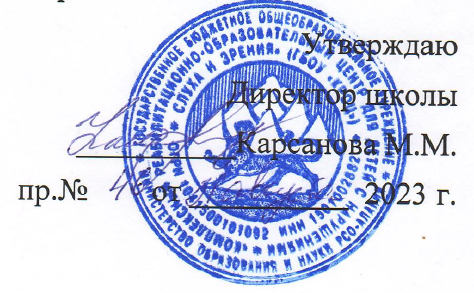 ПРОГРАММА КОРРЕКЦИОННОЙ РАБОТЫ ДЛЯ ОБУЧАЮЩИХСЯ С РАС(вариант 8.3.)Коррекционно-развивающая область является обязательной частью внеурочной деятельности, поддерживающей процесс освоения содержания АООП НОО  обучающимися с РАС и легкой умственной отсталостью (интеллектуальными нарушениями).Содержание коррекционно-развивающей области представлено следующими обязательными коррекционными курсами: "Формирование коммуникативного поведения" (фронтальные и индивидуальные занятия), "Музыкально-ритмические занятия" (фронтальные занятия),"Социально-бытовая ориентировка" (фронтальные занятия), "Развитие познавательной деятельности" (индивидуальные занятия),Логопедические занятия (индивидуальные занятия Содержание данной области может быть дополнено ГБОУ КРОЦ самостоятельно на основании рекомендаций ПМПК, ИПРА.Коррекционный курс "Формирование коммуникативного поведения" (фронтальные и индивидуальные занятия).Основные задачи реализации содержания коррекционного курса:формирование мотивации к взаимодействию со сверстниками и взрослыми, коррекция нарушений аффективного, сенсорно-перцептивного, коммуникативного и личностного развития, дезадаптивных форм поведения, активизация навыков устной коммуникации, речевого поведения, включая выражение мыслей и чувств в самостоятельных высказываниях,развитие коммуникативных навыков обучающихся, формирование средств невербальной и вербальной коммуникации, их использование в различных видах учебной и внешкольной деятельности.Планируемые 	результаты 	коррекционного 	курса 	«Формирование коммуникативного поведения» Личностные результаты: -формирование личностных качеств: трудолюбие, аккуратность, терпение, усидчивость; -воспитание элементов культуры общения; -развитие школьно-значимых психофизиологических функций; -развитие пространственной ориентировки; -развитие всех познавательных процессов (память, мышление, внимание, воображение, речь) -в результате выполнения работ, закладываются основы таких социально ценных личностных и нравственных качеств, как трудолюбие, организованность, добросовестное, ответственное отношение к делу, инициативность, любознательность, потребность помогать другим, уважение к чужому труду и результатам труда, культурному наследию.Предметные результаты: проявление интереса к пальчиковым играм, к графическим заданиям; выполнение конкретного действия по инструкции взрослого; использование пишущего предмета по назначению; - проявление интереса к чтению взрослым коротких текстов; рассматривание иллюстраций. Базовые учебные действия. Формирование учебного поведения: 1) направленность взгляда (на говорящего взрослого, на задание): фиксирует взгляд на звучащей игрушке; фиксирует взгляд на яркой игрушке; фиксирует взгляд на движущей игрушке; переключает взгляд с одного предмета на другой; фиксирует взгляд на лице педагога; фиксирует взгляд на лице педагога с использованием голоса; фиксирует взгляд на изображении; - фиксирует взгляд на экране монитора. 2) умение выполнять инструкции педагога: понимает жестовую инструкцию; понимает инструкцию по пиктограммам; выполняет стереотипную инструкцию (отрабатываемая с конкретным учеником на данном этапе обучения). 3) использование по назначению учебных материалов - бумаги; карандаша, мела 4) умение выполнять действия по образцу и по подражанию: выполняет действие способом рука-в-руке; подражает действиям, выполняемым педагогом; последовательно выполняет отдельные операции действия по образцу педагога. Формирование умения выполнять задание: 1) в течение определенного периода времени: способен удерживать произвольное внимание на выполнении посильного задания 3-4 мин. 2) от начала до конца: при организующей, направляющей помощи способен выполнить посильное задание от начала до конца.СОДЕРЖАНИЕ КУРСА КОРРЕКЦИОННОГО КУРСА «ФОРМИРОВАНИЕ КОММУНИКАТИВНОГО ПОВЕДЕНИЯ» в 1 дополнительном классе Раздел 1. Невербальная коммуникация распознавание различных эмоциональных состояний; отслеживать жесты собеседника и правильно их воспринимать в процессе общения; демонстрация подходящих к случаю жестов; рассматривание разных поз людей в различных ситуациях; прослушивание звуковых эмоциональных записей - крик, плач, смех, вскрики, неразборчивый шѐпот с оттенком тревоги, страха, радости и других эмоций. Раздел 2. Вербальная коммуникация – подбор нужных этикетных и речевых формул приветствия и прощания, знакомства, извинения, просьбы. Раздел 3. Моделирование и разыгрывание типичных жизненных ситуаций прогнозирование речевой ситуации (рассматривание рисунка); проигрывание ситуаций из реальной жизни. ТЕМАТИЧЕСКОЕ ПЛАНИРОВАНИЕ КОРРЕКЦИОННОГО КУРСА «ФОРМИРОВАНИЕ КОММУНИКАТИВНОГО ПОВЕДЕНИЯ» С ОПРЕДЕЛЕНИЕМ ОСНОВНЫХ ВИДОВ УЧЕБНОЙ ДЕЯТЕЛЬНОСТИ в 1 дополнительном классе ТЕМАТИЧЕСКОЕ ПЛАНИРОВАНИЕ КОРРЕКЦИОННОГО КУРСА «ФОРМИРОВАНИЕ КОММУНИКАТИВНОГО ПОВЕДЕНИЯ» С ОПРЕДЕЛЕНИЕМ ОСНОВНЫХ ВИДОВ УЧЕБНОЙ ДЕЯТЕЛЬНОСТИ в 1 классе ТЕМАТИЧЕСКОЕ ПЛАНИРОВАНИЕ КОРРЕКЦИОННОГО КУРСА «ФОРМИРОВАНИЕ КОММУНИКАТИВНОГО ПОВЕДЕНИЯ» С ОПРЕДЕЛЕНИЕМ ОСНОВНЫХ ВИДОВ УЧЕБНОЙ ДЕЯТЕЛЬНОСТИ в 2-4 классе Коррекционный курс "Музыкально-ритмические занятия" (фронтальные занятия).Основные задачи реализации содержания данного коррекционного курса:эстетическое воспитание, развитие эмоционально - волевой и познавательной сферы, творческих возможностей обучающихся, обогащение общего и речевого развития, расширение кругозора, развитие восприятия музыки,формирование правильных, координированных, выразительных и ритмичных движений под музыку (основных, элементарных гимнастических и танцевальных), правильной осанки, умений выполнять построения и перестроения, исполнять под музыку несложные композиции народных, бальных и современных танцев, импровизировать движения под музыку,формирование умений эмоционально, выразительно и ритмично исполнять музыкальные пьесы на элементарных музыкальных инструментах в ансамбле под аккомпанемент педагогического работника,развитие у обучающихся стремления и умений применять приобретенный опыт в музыкально-ритмической деятельности во внеурочное время, в том числе при реализации совместных проектов со сверстниками.Освоение обучающимися рабочей программы, предполагает достижение ими двух видов результатов: личностных и предметных. Предметные результаты рабочей программы по музыкально – ритмическому развитию включают освоение обучающимися с РАС специфических умений, знаний и навыков для данной предметной области и готовность их применения. Предметные результаты обучающихся данной категории не являются основным критерием при принятии решения о переводе обучающегося в следующий класс, но рассматриваются как одна из составляющих при оценке итоговых достижений. Предметные результаты освоения курса коррекционно-развивающей области «Музыкально – ритмическое развитие» (1 дополнительный класс) Достаточный уровень: 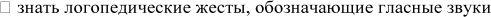 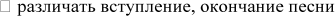 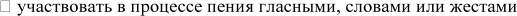 выполнять общеразвивающие движения по показу или с помощью учителя 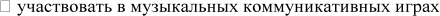 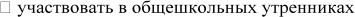 Минимальный уровень: включаться в работу на занятиях к выполнению заданий,мешать при выполнении различных заданий, одноклассникам,проявлять любознательность и интерес к новым видам деятельностиПредметные результаты освоения курса коррекционно-развивающей области «Музыкально – ритмическое развитие» (1-4 класс) Достаточный уровень: петь округленным звучанием в верхнем регистре и мягким в нижнем регистрепропевать последовательность гласных звуком с логопедическими жестамипеть короткие мелодии с текстом на одном дыханиипеть несложные распевкипеть специальные логопедические распевкиразличать разнообразную по характеру и звучанию музыкусамостоятельно выполнять общеразвивающие движения под музыку по словесной инструкции учителяучаствовать в музыкальных коммуникативных играхучаствовать в общешкольных утренникахМинимальный уровень: 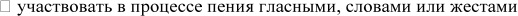 выполнять общеразвивающие движения по показу или с помощью учителя  Личностные результаты освоения курса коррекционно- развивающей области «Музыкально – коррекционное развитие» (1 дополнительный класс) Сформированность универсальных учебных действий у обучающихся с умеренной умственной отсталостью в структуре сложного дефекта на ступени начального общего образования должна быть определена на этапе завершения обучения в начальной школе. Как вариант, некоторые итоги можно подвести в 1 дополнительном классе: развитие элементарных представлений об окружающем мире; формирование навыков сотрудничества с взрослыми и сверстниками владение элементарными навыками коммуникации и принятыми ритуалами социального взаимодействия; Личностные результаты освоения курса коррекционно- развивающей области «Музыкально – коррекционное развитие» (1-4 класс) формирование образа себя, осознание себя как ученика развитие элементарных представлений об окружающем мире; воспитание эстетических потребностей, ценностей и чувств; формирование навыков сотрудничества с взрослыми и сверстниками владение элементарными навыками коммуникации и принятыми ритуалами социального взаимодействия; БАЗОВЫЕ УЧЕБНЫЕ ДЕЙСТВИЯ СОДЕРЖАНИЕ КОРРЕКЦИОННОГО КУРСА «МУЗЫКАЛЬНО - РИТМИЧЕСКИЕ ЗАНЯТИЯ»в 1 дополнительном классеТема 1. Упражнения на ориентировку в пространстве. Содержание первого раздела составляют упражнения, помогающие детям ориентироваться в пространстве. Учат перестроению в колонну по четыре, построению в шахматном порядке, перестроению из колонн в круги, из кругов в звездочки и карусели. Учат сохранять правильные дистанции во всех видах построения, ходить по диагональным линиям по часовой стрелке и против. Тема 2. Ритмико-гимнастические упражнения. Основное содержание второго раздела составляют ритмико- гимнастические упражнения, способствующие выработке необходимых музыкально-двигательных навыков. В раздел ритмико-гимнастических упражнений входят задания на выработку координационных движений. Основная цель данных упражнений – научить умственно отсталых детей согласовывать движения рук с движениями ног, туловища, головы. Тема 3. Упражнения на движения, координированные музыкой. Содержание раздела составляют упражнения на передачу основного ритма знакомой песни. Тема 4. Игры под музыку. Основное содержание раздела содержат упражнения по передаче в движении ритмического рисунка, учат смена движения в соответствии со сменой частей музыкального произведения. Дети разучивают игры, элементы танцевальных движений, учатся составлять несложных танцевальных композиций. Тема 5. Танцевальные упражнения. В раздел танцевальных упражнений входят упражнения с элементами русских народных танцев. ТЕМАТИЧЕСКОЕ ПЛАНИРОВАНИЕ КОРРЕКЦИОННОГО КУРСА «МУЗЫКАЛЬНО - РИТМИЧЕСКИЕ ЗАНЯТИЯ» С ОПРЕДЕЛЕНИЕМ ОСНОВНЫХ ВИДОВ УЧЕБНОЙ ДЕЯТЕЛЬНОСТИ 1 дополнительный класс СОДЕРЖАНИЕ КОРРЕКЦИОННОГО КУРСА «МУЗЫКАЛЬНО - РИТМИЧЕСКИЕ ЗАНЯТИЯ» в 1 - 4 классах Тема 1. Упражнения на ориентировку в пространстве. Содержание первого раздела составляют упражнения, помогающие детям ориентироваться в пространстве. Учат перестроению в колонну по четыре, построению в шахматном порядке, перестроению из колонн в круги, из кругов в звездочки и карусели. Учат сохранять правильные дистанции во всех видах построения, ходить по диагональным линиям по часовой стрелке и против. Тема 2. Ритмико-гимнастические упражнения. Основное содержание второго раздела составляют ритмико- гимнастические упражнения, способствующие выработке необходимых музыкально-двигательных навыков. В раздел ритмико-гимнастических упражнений входят задания на выработку координационных движений. Основная цель данных упражнений – научить умственно отсталых детей согласовывать движения рук с движениями ног, туловища, головы. Тема 3. Упражнения на движения, координированные музыкой. Содержание раздела составляют упражнения на передачу основного ритма знакомой песни. Тема 4. Игры под музыку. Основное содержание раздела содержат упражнения по передаче в движении ритмического рисунка, учат смена движения в соответствии со сменой частей музыкального произведения. Дети разучивают игры, элементы танцевальных движений, учатся составлять несложных танцевальных композиций. Тема 4. Танцевальные упражнения. В раздел танцевальных упражнений входят упражнения с элементами русских народных танцев. ТЕМАТИЧЕСКОЕ ПЛАНИРОВАНИЕ КОРРЕКЦИОННОГО КУРСА «МУЗЫКАЛЬНО - РИТМИЧЕСКИЕ ЗАНЯТИЯ» С ОПРЕДЕЛЕНИЕМ ОСНОВНЫХ ВИДОВ УЧЕБНОЙ ДЕЯТЕЛЬНОСТИ 1-4 класс Коррекционный курс "Социально-бытовая ориентировка" (фронтальные занятия).Основные задачи реализации содержания курса:формирование представлений о предметах и явлениях окружающего мира в ходе специально организованной практической социально - бытовой деятельности,развитие жизненных компетенций, необходимых в учебной и внеурочной деятельности, способствующих социальной адаптации,развитие навыков самообслуживания, помощи близким, в том числе, выполнения различных поручений, связанных с бытом семьи,формирование элементарных знаний о технике безопасности и их применение в повседневной жизни,знакомство с трудом родителей (законных представителей) и других взрослых,формирование элементарных экономических и правовых знаний, необходимых для жизнедеятельности обучающихся.Личностные и предметные результаты изучения курса Минимальный и достаточный уровень предметных результатов по коррекционному курсу определяется в конце учебного года, в связи с неоднородностью состава обучающихся класса и сложностью структуры дефекта. Предметные результаты по социально - бытовой ориентировке включают освоение обучающимися с расстройством аутистического спектра специфические умения, знания и навыки для данной предметной области. Предметные результаты обучающихся данной категории не являются основным критерием при принятии решения о его переводе в следующий класс, но рассматриваются как одна из составляющих при оценке итоговых достижений. Минимальный уровень: иметь представления о назначении объектов изучения; иметь представления об элементарных правилах безопасного поведения владеть элементарными санитарно-гигиеническими навыками (мыть руки, чистить зубы, расчесывать волосы и т. п.) иметь представления об уходе за одеждой и обувью иметь представления об Улице и ее частях иметь представления о видах жилых помещений в городе применять элементарные практические навыки с помощью учителя Достаточный уровень: участвовать в беседе на темы, близкие личному опыту ребѐнка; участвовать в практической деятельности, С учѐтом психофизических особенностей обучающихся личностные результаты включают: овладение навыками сотрудничества со взрослыми и сверстниками в различных социальных и бытовых ситуациях, умением не создавать конфликтов и находить выходы из спорных ситуаций; овладение способами регуляции своего эмоционального состояния. Оценка личностных результатов предполагает, прежде всего, оценку продвижения ребенка в овладении социальными (жизненными) компетенциями, которые, в конечном итоге, составляют основу этих результатов. СОДЕРЖАНИЕ КОРРЕКЦИОННОГО КУРСА «СОЦИАЛЬНО-БЫТОВАЯ ОРИЕНТИРОВКА» в 1 дополнительном классе                Раздел 1. Культура поведения - поведение в школе; - поведение в столовой; - поведение дома. Раздел 2. Личная гигиена части тела; предметы личной гигиены: мыло, полотенце (для рук и банное), зубная щѐтка и паста, шампунь, мочалка; уход за руками, ногами, зубами, ушами, глазами, волосами. Раздел 3. Моя школа. Мой класс экскурсия по школе; знание школьных помещений; соблюдение режимных моментов и требований; рабочее место, порядок на рабочем месте; школьные принадлежности; - дидактические игры. Раздел 4. Я и моя семья знание и отчетливое произношение своей фамилии и имени; знание своего возраста; знание своего адреса; дидактические игры; ТЕМАТИЧЕСКОЕ ПЛАНИРОВАНИЕ КОРРЕКЦИОННОГО КУРСА «СОЦИАЛЬНО-БЫТОВАЯ ОРИЕНТИРОВКА» С ОПРЕДЕЛЕНИЕМ ОСНОВНЫХ ВИДОВ УЧЕБНОЙ ДЕЯТЕЛЬНОСТИ в 1 дополнительном классе СОДЕРЖАНИЕ КОРРЕКЦИОННОГО КУРСА «СОЦИАЛЬНО-БЫТОВАЯ ОРИЕНТИРОВКА» в 1-4 классе Раздел 1. Культура поведения Раздел позволяет научить здороваться и прощаться со взрослыми, употреблять слова, выражающие просьбу, благодарность, оказывать помощь по просьбе другого ребенка; обращаться к сверстнику называя его по имени, отвечать на его вопросы. Учит соблюдению правил культурного поведения на улице, дома (вытирать при входе ноги, соблюдать аккуратность в туалете, умывальной комнате). Раздел 2. Личная гигиена Раздел направлен на обучение уходу за руками, ногами, зубами, ушами, глазами; самостоятельное мытье лица и рук, правильное пользование мылом, соблюдение опрятности, устранению самим или с помощью взрослых непорядка в одежде. Раздел 3. Уход за одеждой и обувью Дети учатся различать и называть предметы одежды и обуви. Развивают навыки одевания и обувания под контролем педагога, следят за своим внешним видом: заправлять рубашку в брюки, застегивать все пуговицы, натягивать носки и колготки. Учатся различать обувь для правой и левой ноги, шнуровать ботинки и развязывать шнурки. Раздел 4. Улица и жилище Раздел учит узнаванию крупных объектов, расположенных вблизи школы, элементарным правилам дорожного движения и поведения пешехода. Правила светофора, пешеходного перехода. Что такое адрес. Изучение помещения квартиры, умение называть их. Знание назначение основных помещений в квартире. ТЕМАТИЧЕСКОЕ ПЛАНИРОВАНИЕ КОРРЕКЦИОННОГО КУРСА «СОЦИАЛЬНО-БЫТОВАЯ ОРИЕНТИРОВКА» С ОПРЕДЕЛЕНИЕМ ОСНОВНЫХ ВИДОВ УЧЕБНОЙ ДЕЯТЕЛЬНОСТИ в 1-4 классе Коррекционный курс "Развитие познавательной деятельности" (индивидуальные занятия).Основные задачи реализации содержания:коррекция и развитие высших психических функций (сенсорно-перцептивной сферы, представлений, внимания, памяти, мышления и других),активизация познавательной деятельности с учетом возможностей и особенностей каждого обучающегося.Содержание данной области может быть дополнено организацией самостоятельно на основании рекомендаций ПМПК, ИПР.Личностными результатами изучения курса «Развитие познавательной деятельности: развитие психомоторики и сенсорных процессов» является формирование следующих умений и навыков (при направляющей помощи): 1 дополнительный класс Определять и выражать положительное отношение к школьной дисциплине, направленной на поддержание норм поведения в школе. В предложенных педагогом ситуациях делать выбор как поступить, опираясь на общепринятые нравственные правила, в первую очередь в отношениях со сверстниками в практике совместной деятельности. Оценивать простые ситуации   и   однозначные   поступки   как «хорошие» или «плохие» с позиции важности исполнения роли «хорошего ученика». Выражать свое эмоциональное состояние, настроение. 1 класс Оценивать простые ситуации и однозначные поступки свои иокружающих людей с точки зрения общечеловеческих и российских гражданских ценностей. Подчинять свое поведение заданному образцу под влиянием оценки взрослого. Давать оценку         собственной 	учебной деятельности, ориентируясь 	на 	образец «хорошего ученика». Объяснять самому себе: что мне нравится в себе, а что – нет (личностные качества); что я делаю с удовольствием, а что – нет (мотивы); что получается хорошо, а что – нет (результаты); Определять чувства окружающих людей.               2-3 классПонимать важность учѐбы и познания нового. Выбирать целевые и смысловые установки для своих действий и поступков в соответствии с моральными нормами, выделяя нравственный аспект поведения. Оценивать свои потенциальные возможности в учении на основе сравнения «я» и «хороший ученик». Объяснять самому себе: что во мне хорошо, а что плохо (личностные качества и черты характера); что я хочу (цели,  мотивы); что я могу (результаты). Распознавать чувства других людей и сопереживать им. 	1 	             4 класс Соотносить свои поступки и события с принятыми этическими принципами. Анализировать причины своего успеха/неуспеха в учении, связывая успех с усилием, трудолюбием, старанием. Фиксировать свои изменения, сравнивая прежние достижения с сегодняшними результатами, адекватно выражать их в речи. Понимать чувства других людей, сопереживать им и проявлять эти чувства в поступках, направленных на помощь и обеспечение благополучия. Основные предметные результаты 1 дополнительный класс Целенаправленно выполнять действия по инструкции педагога. правильно пользоваться письменными принадлежностями, копировать несложные изображения. анализировать и сравнивать предметы по одному из указанных признаков: форма, величина, цвет. различать и называть основные цвета. классифицировать геометрические фигуры. составлять предмет из 2—3 частей. определять на ощупь величину хорошо знакомых предметов. зрительно определять и называть отличительные и общие признаки двух предметов. классифицировать предметы и их изображения по признаку соответствия знакомым сенсорным эталонам, делать простейшие обобщения. различать речевые и неречевые звуки. ориентироваться на собственном теле и на плоскости листа бумаги. Выделять части суток и определять порядок дней недели. 1 класс Обучающиеся должны знать, понимать: Основные цвета и оттенки цветов; Набор эталонов геометрических фигур и их вариантов (круг, квадрат, прямоугольник, треугольник, куб, шар); Параметры величины (размер, высота, длина, толщина); Температурные ощущения (теплый, горячий, холодный); Вкусовые качества (сладкое – горькое, сырое – вареное); Барические ощущения (ощущение тяжести от разных предметов); – Понятия: близко, ближе – далеко, дальше; Расположение 	плоскостных 	и 	объемных 	предметов 	в вертикальном и горизонтальном поле листа; Порядок месяцев в году; Времена года, их последовательность, основные признаки. Обучающиеся должны уметь использовать при выполнении заданий: Точно выполнять целенаправленные действия по инструкции педагога, состоящей из 2 – 3звеньев;           Согласовывать 	(координировать) движения руки и 	глаза, пальцев и кистей рук, разных частей тела; Рисовать и обводить по трафарету, штриховать в разных направлениях; Определять на ощупь и называть: Объемные предметы с разными свойствами (мягкие, жесткие, гладкие, шершавые); Формы плоскостных предметов по контуру; Сравнивать и обозначать словом: Два – три предмета по основным параметрам величины (размер, высота, длина, толщина); Три предмета по весу (тяжелый – средний – легкий); Группировать предметы по одному – двум признакам (по форме и величине, по цвету иформе); Составлять: Целое из частей на разрезном наглядном материале (три – четыре детали с разрезами по диагонали); Сериационные ряды из трех – четырех предметов по заданному признаку;  Различать:           Цвета и оттенки, подбирать оттенки к основным цветам;            Основные части хорошо знакомых предметов; Наложенные изображения предметов (3 – 4 изображения);           Температуру окружающих  предметов и явлений Вкусовые качества (сладкое – горькое, сырое – вареное) и обозначать словом вкусовые ощущение;          Речевые и неречевые звуки; Мелодии по характеру (веселая, грустная); Конструировать предметы из геометрических фигур (три – четыре детали);  Находить различия у двух сходных сюжетных картинок; Определять: Отличительные и общие признаки двух предметов; Различия между предметами по форме, величине, цвету и обозначать их словом; Определять временные интервалы: части суток, дни недели, месяц; времена года (их последовательность, признаки); Соотносить времена года с названиями месяцев;           Делать элементарные обобщения на основе 	сравнения 	и различения предметов и их      изображений; Сравнивать музыкальные звуки по громкости и длительности звучания;  Ориентироваться: В помещении, двигаться в заданном направлении и обозначать словом направления движения; На плоскости листа бумаги (выделять все углы); На поверхности парты;           Словесно обозначать 	пространственные 	отношения 	между конкретными объектами; Выделять части суток и определять порядок дней недели. 1-3 класс Обучающиеся должны знать, понимать:           Температурные 	ощущения от теплых, 	горячих, 	холодных предметов, обозначая словами(теплее – холоднее); Цветовой спектр; цвета теплые и холодные; Понятия: выше – ниже, левее – правее, рядом и др.; Объемность времени (сутки, неделя, месяц, год); Длительность временных интервалов (1 час, 1 минута, 1 cекунда); Времена года, их закономерную смену. Обучающиеся должны уметь использовать при выполнении заданий: Целенаправленно выполнять действия по трех- и четырехзвенной инструкции педагога; Обводить контуры изображений предметов и геометрических фигур, дорисовывать незаконченные геометрические фигуры; 	Вырезать 	ножницами 	из 	бумаги 	по 	контуру 	предметных изображений; Определять: Различные свойства и качества предметов на ощупь (мягкие – жесткие, мелкие –крупные); Различные качества поверхности на ощупь (гладкая, шершавая, колючая, пушистая); Контрастные температуры разных предметов (грелка, утюг, чайник);   	Вес на глаз;  	Различные свойств веществ (сыпучесть, твердость, растворимость, вязкость); Направления звука в пространстве (справа – слева – спереди – сзади); Находить на ощупь контур нужного предмета из 2 – 3 предложенных; Дифференцировать ощущения чувства тяжести от трех предметов (тяжелее – легче –самый легкий); Соотносить геометрические фигуры с предметами окружающей обстановки; Сравнивать и обозначать словом: Две объемные геометрические фигуры – круг и овал; Формы 3 – 4 предметов; Величину разных предметов по двум параметрам (длинный и широкий, узкий и короткий); 	Сравнивать 	три 	предмета, 	отличающиеся 	незначительными качествами или свойствами; Комбинировать разные формы из геометрического конструктора; Сопоставлять части и детали предмета по величине; Узнавать предмет по его отдельным частям; Составлять: Целое из частей на разрезном наглядном материале (4 – 5 деталей с разрезами по диагонали и вертикали); Предмет или целостную конструкцию из более мелких деталей (5 – 6 деталей);   	Картинки из разрезных частей;  	Сериационные ряды из 4 – 5 предметов по заданному признаку величины; Группировать предметы по двум заданным признакам формы, величины или цвета; Рисовать бордюры по наглядному образцу; Находить отличительные и общие признаки на наглядномматериале (две картинки); Различать: Пищевые запахи и вкусы, обозначать их словесно; Мелодии по темпу; Измерять объем сыпучих тел с помощью условной меры; Ориентироваться: в помещении по инструкции педагога; На вертикально расположенном листе бумаги;                                     На поверхности парты;          Вербально 	обозначая 	пространственные 	отношения 	с использованием предлогов;         Моделировать 	пространственное 	расположение 	объектов относительно друг друга (мебели в комнате) по инструкции педагога;        Делить лист на глаз на 2 и 4 равные части; Определять: Время по часам; Порядок дней недели. 4 класс Обучающиеся должны знать, понимать: Противоположные качества предметов (чистый – грязный, темный – светлый, вредный – полезный) и противоположные действия, совершаемые с предметами (открыть – закрыть, одеть – раздеть, расстегнуть – застегнуть); Последовательность основных жизненных событий.                 Обучающиеся должны уметь использовать при выполнении заданий: Целенаправленно выполнять действия по трех- 	и четырехзвенной инструкции педагога; составлять план действий (опосредуя в речи);Вычерчивать геометрические 	фигуры, дорисовывать 	симметричные 	половины изображения; Вырезать ножницами на глаз изображения предметов Определять: На ощупь разные свойства и качества предметов, их величину и форму (выпуклый, вогнутый, колючий, горячий, деревянный, круглый и т. Д.); Вес различных предметов на глаз; измерять вес разных предметов на весах;  Предмет по словесному описанию; На слух звучания различных музыкальных инструментов; Постоянные цвета (белый снег, зеленый огурец и т.д.); Время по часам; длительность различных временных интервалов; Возраст людей; Противоположные качества и свойства предметов; Находить на ощупь два одинаковых контура предмета из 4 – 5 предложенных; Сочетать движения и позы разных частей тела произвольно и по инструкции педагога; вербализировать собственные ощущения; Группировать предметы по двум самостоятельно выделенным признакам и обозначать словом; Сравнивать и группировать предметы по заданным параметрам формы, величины, цвета; Составлять:           Целое из частей 	на 	разрезном 	наглядном 	материале, предъявленном в произвольном порядке (5 – 7 частей);        Сериационные ряды по самостоятельно выделенным признакам из 5 – 6 предметов; использовать простые        мерки для измерения и сопоставления предметов;            Простейшие схемы-планы комнаты;            Самостоятельно классифицировать   предметы   по   различным признакам;             Узнавать целое по одному фрагменту;            Конструировать сложные формы предметов с использованием объемных геометрических фигур (треугольная      призма,    цилиндр и др.) Из 6 – 8 элементов;            Дорисовывать незаконченные изображения;            Запоминать 5-6 	предметов, изображений и воспроизводить их в исходной последовательности;            Находить отличительные и общие признаки на наглядном материале (2 – 3 предметные или сюжетные картинки);            Выделять нереальные элементы нелепых картинок;            Дифференцировать вкусовые ощущения (сладкий – слаще, кислый – кислее);  Измерять: Вес разных предметов на весах; Объем жидких тел с помощью условной меры; Температуру с помощью измерительных приборов (градусник для измерения температуры тела, воды, воздуха);   Распознавать предметы по запаху, весу, температуре, поверхности, продукты питания по запаху и вкусу;   Давать характеристику неречевых, речевых и музыкальных звуков по громкости, длительности, высоте тона; выполнять упражнения на заданный звук;   Ориентироваться:            В помещении и на улице; вербализировать пространственные отношения;         На листе бумаги разного формата (тетрадный, альбомный, ватман) и по-разному расположенного (горизонтально, вертикально, под углом) при выполнении заданий педагога на расположение и перемещение на нем предметов, игрушек;      Выполнять задания педагога, связанные с изменением направления движения; представлять словесный отчет; Моделировать: Расположения различных объектов по отношению друг к другу в заданном пространстве; Пространственные ситуации (н-р, расстановка мебели в кукольной комнате); представлять словесный отчет;     Работать с календарем и моделью календарного года; Использовать в речи временную и  пространственную термин. СОДЕРЖАНИЕ КОРРЕКЦИОННОГО КУРСА «РАЗВИТИЕ ПОЗНАВАТЕЛЬНОЙ ДЕЯТЕЛЬНОСТИ» в 1 дополнительном классе Раздел1. «Развитие моторики, графомоторных навыков» решает ряд задач, связанных с расширением двигательного опыта учащихся, развитием умения согласовывать движения различных частей тела, целенаправленно выполнять отдельные действия и серии действий по инструкции педагога, что является 	основой 	для 	формирования 	у 	учащихся 	пространственной ориентировки. Коррекционная направленность занятий предполагает также работу по укреплению моторики рук, развитию координации движений кисти рук и пальцев. Раздел 2. «Тактильно-двигательное восприятие». Для формирования полноты представлений у детей об объектах окружающего мира в программу включен раздел, основной целью которого является Разные предметы обладают рядом свойств, которые невозможно познать с помощью только, например, зрительного или слухового анализатора. Формирование ощущений этого вида у детей с интеллектуальной недостаточностью значительно затруднено. При исследованиях обнаружены пассивность и недостаточная целенаправленность осязательной деятельности как младших, так и старших школьников; асинхронность и несогласованность движений рук, импульсивность, поспешность, недостаточная сосредоточенность всей деятельности и соответственно большое количество ошибок при распознавании объектов. Сложность создания осязательного образа предмета у ребенка объясняется его формированием на основе синтеза массы тактильных и кинестетических     сигналов, полноценной работы кожно- механического анализатора, развития мышечно-двигательной чувствительности.        Раздел 3. «Кинестетическое и кинетическое развитие» предполагает формирование у детей ощущений от различных поз и движений своего тела или отдельных его частей (верхних и нижних конечностей, головы, туловища, глаз) в пространстве. Раздел 4. «Восприятие формы, величины, цвета; конструирование предметов» Основной задачей является пополнение и уточнение знаний учащихся о сенсорных эталонах. С учетом особенностей психофизиологического развития детей с интеллектуальными нарушениями становится ясно, что данный вид работы требует системного и последовательного подхода. Такие дети затрудняются в различении, дифференциации общих, особых и единичных свойств, в последовательности обследования и различения форм. Им свойственны фрагментарность, обедненность восприятия, слабая направленность процессов анализа и сравнения. Эти же особенности проявляются и при знакомстве с величиной предметов. Программа предусматривает усложнение требований не только к формированию собственно сенсорных эталонов (формы, величины, цвета), но и к умению группировать предметы по различным (в том числе самостоятельно выделенным) нескольким признакам (2—3), составлять сериационные ряды, сравнивать плоскостные и объемные фигуры, использовать различные приемы измерения. Раздел 5. «Развитие зрительного восприятия». Своеобразные особенности зрительного восприятия школьников с интеллектуальной недостаточностью значительно затрудняют ознакомление с окружающим миром. К ним относятся: замедленность, узость восприятия, недостаточная дифференцированность, снижение остроты зрения, что особенно мешает восприятию мелких объектов или составляющих их частей. При этом отдаленные предметы могут выпадать из поля зрения, а близко расположенные друг к другу предметы — восприниматься как один большой. Узость восприятия мешает ребенку ориентироваться в новой местности, в непривычной ситуации, может вызвать дезориентировку в окружающем. Решение задач раздела 6. «Восприятие особых свойств предметов» способствует познанию окружающего мира во всем многообразии его свойств, качеств, вкусов, запахов. Особое значение придается развитию осязания, так как недостатки его развития отрицательно сказываются на формировании наглядно-действенного мышления и в дальнейшем на оперировании образами. С помощью осязания уточняется, расширяется и углубляется информация, полученная другими анализаторами, а взаимодействие зрения и осязания дает более высокие результаты в познании. Органом осязания служат руки. Осязание осуществляется целой сенсорной системой анализаторов: кожно- тактильного, двигательного (кинестетический, кинетический), зрительного. Раздел 7. «Развитие слухового восприятия». Значительные отклонения, наблюдаемые в речевой регуляции деятельности ребенка с интеллектуальными нарушениями, имеют в своей основе недостатки слухового восприятия вследствие их малой дифференцированности. Дети обычно рано и правильно реагируют на интонацию обращающегося к ним взрослого, но поздно начинают понимать обращенную к ним речь. Причина — в задержанном созревании фонематического слуха — основы для восприятия речи окружающих. Определенную роль играют и характерная общая инактивность познавательной деятельности, неустойчивость внимания, моторное недоразвитие. Для решения указанных недостатков в программу включен раздел «Развитие слухового восприятия». Работа над разделом 8. «Восприятие пространства» имеет принципиальное значение для организации учебного процесса в целом. Затрудненности пространственной ориентировки проявляются не только на всех уроках без исключения (в первую очередь на уроках русского языка, математики, ручного труда, физкультуры), но и во внеурочное время, когда остро встает вопрос ориентировки в школьном здании, на пришкольной территории, близлежащих улицах. Пространственные нарушения оцениваются многими исследователями как один из наиболее распространенных и ярко выраженных дефектов, встречающихся при интеллектуальных нарушениях. Важное место занимает обучение детей ориентировке в ограниченном пространстве — пространстве листа и на поверхности парты, что также с большим трудом осваивается учащимися с интеллектуальной недостаточностью в силу особенностей их психического развития. Раздел 9. «Восприятие времени» предполагает формирование у детей временных понятий и представлений: секунда, минута, час, сутки, дни недели, времена года. Это очень сложный раздел программы для учащихся с интеллектуальными нарушениями, так как время как объективную реальность представить трудно: оно всегда в движении, текуче, непрерывно, нематериально. Временные представления менее конкретны, чем, например, пространственные представления. Восприятие времени больше опирается не на реальные представления, а на рассуждения о том, что можно сделать за тот или иной временной интервал. ТЕМАТИЧЕСКОЕ ПЛАНИРОВАНИЕ КОРРЕКЦИОННОГО КУРСА «РАЗВИТИЕ ПОЗНАВАТЕЛЬНОЙ ДЕЯТЕЛЬНОСТИ» С ОПРЕДЕЛЕНИЕМ ОСНОВНЫХ ВИДОВ УЧЕБНОЙ ДЕЯТЕЛЬНОСТИ в 1 дополнительном классе ТЕМАТИЧЕСКОЕ ПЛАНИРОВАНИЕ КОРРЕКЦИОННОГО КУРСА «РАЗВИТИЕ ПОЗНАВАТЕЛЬНОЙ ДЕЯТЕЛЬНОСТИ» С ОПРЕДЕЛЕНИЕМ ОСНОВНЫХ ВИДОВ УЧЕБНОЙ ДЕЯТЕЛЬНОСТИ в 1-4 классе Коррекционного курс «Логопедические занятия» РЕЗУЛЬТАТЫ ОСВОЕНИЯ КОРРЕКЦИОННОГО КУРСА «ЛОГОПЕДИЧЕСКИЕ ЗАНЯТИЯ» Предметные результаты АООП по курсу «Логопедические занятия» включают освоение обучающимися с расстройством аутистического спектра специфические умения, знания и навыки для данной предметной области. Предметные результаты обучающихся данной категории не являются основным критерием при принятии решения о его переводе в следующий класс, но рассматриваются как одна из составляющих при оценке итоговых достижений. АООП по речевой практике определяет два уровня овладения предметными результатами: минимальный и достаточный. Минимальный уровень: выполнять простые инструкции учителя; выбирать картинку, соответствующую слову с помощью учителя; отвечать на простые вопросы с помощью учителя; применять элементарные правила речевого общения с помощью учителя (выражать свои просьбы, желания с использованием простых этикетных слов); - использовать речевые алгоритмы при общении в различных ситуациях. Достаточный уровень: выполнять простые инструкции учителя; - выбирать картинку, соответствующую слову; отвечать на простые вопросы с помощью учителя; знать и применять элементарные правила речевого общения; уметь употреблять базовые формулы речевого общения (сообщить элементарные сведения о себе – имя, домашний адрес); участвовать в беседе на темы, близкие личному опыту ребѐнка; выбирать правильные средства интонации, ориентируясь на образец речи или анализ речевой ситуации; понимать содержание небольших по объѐму сказок, рассказов, детских теле- и радиопередач; отвечать на простые вопросы по их содержанию; использовать изученные речевые алгоритмы при общении; принимать участие в коллективном составлении рассказа или сказки по темам речевых ситуаций; воспроизводить составленные рассказы с опорой на картинный или картинносимволический план. Личностные результаты включают овладение обучающимися социальными (жизненными) компетенциями, необходимыми для решения практико-ориентированных задач и обеспечивающими формирование и развитие социальных отношений обучающихся в различных средах. Оценка личностных результатов предполагает, прежде всего, оценку продвижения ребенка в овладении социальными (жизненными) компетенциями, которые, в конечном итоге, составляют основу этих результатов: развитие чувства любви к родителям, другим членам семьи, к школе, принятие учителя и учеников класса, взаимодействие с ними; развитие мотивации к обучению; развитие 	адекватных 	представлений 	о 	насущно 	необходимом жизнеобеспечении; овладение социально-бытовыми умениями, используемыми в повседневной жизни; владение элементарными навыками коммуникации и принятыми ритуалами социального взаимодействия; способность осуществлять элементарный речевой самоконтроль в процессе использования речи; развитие положительных свойств и качеств личности; готовность к вхождению обучающегося в социальную среду. Метапредметными результатами овладения обучающимися с расстройством аутистического спектра по предмету «Речевая практика» являются: адекватное понимание информации устного и письменного сообщения; говорение и письмо; соблюдение заложенных программой правил орфографии и пунктуации в процессе письменного общения; способность осуществлять элементарный речевой самоконтроль в процессе использования речи; умение выступать перед небольшой аудиторией. СОДЕРЖАНИЕ КОРРЕКЦИОННОГО КУРСА «ЛОГОПЕДИЧЕСКИЕ ЗАНЯТИЯ» в 1 дополнительном классе Раздел 1. Пропедевтический (Добукварный) период Формировать первоначальные представления о себе, о ближайшем социальном окружении. Формирование умения взаимодействовать со взрослыми. Формирование представления о звуках речи. Раздел 2. Букварный период Уточнить артикуляцию изучаемого звука, добиваться правильного и отчетливого произношения звука в слогах, словах. Добиваться правильного соотношения звука с буквой. Продолжать формировать представления о себе, о ближайшем социальном окружении. Добиваться правильного соотношения звука с буквой. Вызывать интерес к разнообразию окружающего мира (мира людей, животных, растений, к явлениям природы). Овладение первоначальными представлениями о социальной жизни: профессиональных и социальных ролях людей. ТЕМАТИЧЕСКОЕ ПЛАНИРОВАНИЕ КОРРЕКЦИОННОГО КУРСА «ЛОГОПЕДИЧЕСКИЕ ЗАНЯТИЯ» С ОПРЕДЕЛЕНИЕМ ОСНОВНЫХ ВИДОВ УЧЕБНОЙ ДЕЯТЕЛЬНОСТИ в 1 дополнительном классе СОДЕРЖАНИЕ КУРСА КОРРЕКЦИОННОГО КУРСА «ЛОГОПЕДИЧЕСКИЕ ЗАНЯТИЯ» Раздел 1. Букварный период Уточнить артикуляцию изучаемого звука, добиваться правильного и отчетливого произношения звука в слогах, словах. Добиваться правильного соотношения звука с буквой. Продолжать формировать представления о себе, о ближайшем социальном окружении. Добиваться правильного соотношения звука с буквой. Вызывать интерес к разнообразию окружающего мира (мира людей, животных, растений, к явлениям природы). Овладение первоначальными представлениями о социальной жизни: профессиональных и социальных ролях людей. ТЕМАТИЧЕСКОЕ ПЛАНИРОВАНИЕ КОРРЕКЦИОННОГО КУРСА «ЛОГОПЕДИЧЕСКИЕ ЗАНЯТИЯ» С ОПРЕДЕЛЕНИЕМ ОСНОВНЫХ ВИДОВ УЧЕБНОЙ ДЕЯТЕЛЬНОСТИ в 1 классе СОДЕРЖАНИЕ КУРСА КОРРЕКЦИОННОГО КУРСА «ЛОГОПЕДИЧЕСКИЕ ЗАНЯТИЯ» 2-4 класс                Раздел 1. Звуковой анализ Сравнить речевые и неречевые звуки. Познакомить со строением речевого аппарата. Показать, как образуются звуки р. Уточнить представления об образовании гласных 1-го ряда. Развивать фонематический слух. Формировать понятие о фонеме как смыслоразличительной единице языка. Показать различие в образовании гласных и согласных звуков. Закрепить понятие о фонеме как смыслоразличительной единице языка. Упражнять в определении количества и последовательности звуков в слове. Раздел 2. Дифференциация звонких и глухих парных согласных Учить различать звуки, имеющие акустико-артикуляционное сходство на слух, в собственном произношении и на письме. Раздел 3. Слоговая структура слова Развивать умение анализировать слоговую структуру слова. Учить преобразовывать двусложные слова в трѐхсложные. Закрепить понятие о слоге как части слова. Упражнять в нахождении слогов в слове со стечением согласных. Учить определять ударный слог. Раздел 4. Дифференциация согласных Учить различать данные звуки, сопоставляя их по акустическим и артикуляционным признакам, на слух и в произношении. Показать различие в образовании данных звуков. Раздел 5. Дифференциация твѐрдых и мягких согласных перед гласными Тренировать в различении твѐрдых и мягких согласных звуков на слух и в произношении. Упражнять в передаче на письме мягкости согласных с помощью гласных 2-го ряда. Наглядно показать количественную разницу между звуковым и буквенным составом слова. Раздел 6. Дифференциация сонорных согласных Уточнить артикуляцию данных звуков. Учить различать на слух и в произношении Раздел 7. Дифференциация свистящих и шипящих согласных Учить различать звуки, имеющие акустико-артикуляционное сходство на слух и в соответственном произношении Раздел 8. Предложение Формировать умение правильно оформлять границы предложения в устной и письменной речи. Формировать умение выделять законченные предложения из сплошного текста. Учить составлять грамматически верное предложение. Формировать представление об интонации. Упражнять детей в правильном интонационном оформлении различных видов предложений. Упражнять детей в правильном интонационном оформлении различных видов предложений. ТЕМАТИЧЕСКОЕ ПЛАНИРОВАНИЕ КОРРЕКЦИОННОГО КУРСА «ЛОГОПЕДИЧЕСКИЕ ЗАНЯТИЯ» С ОПРЕДЕЛЕНИЕМ ОСНОВНЫХ ВИДОВ УЧЕБНОЙ ДЕЯТЕЛЬНОСТИ 2-4 класс Тема /раздел Невербальная коммуникация 15 15 Вербальная коммуникация 9 9 Моделирование и разыгрывание типичных жизненных ситуаций Моделирование и разыгрывание типичных жизненных ситуаций 9 9 Итого Итого 33 Тема /раздел Организация совместного внимания 8 8 Соотнесение сигнальных символов/жестов 	с определенными последующими действиями 3 3 Соотнесение командныхсимволов/жестов 	сопределенными последующими действиями. 5 5 Использование жестовых, предметных и5 5 графических 	символовпри обращении к другим. Понимание жестов 4 4 Понимание символов 3 3 Формирование умения обращаться к взрослому. 2 2 Употребление слов/жестов 3 3 Итого 33 Тема /раздел Общение и его роль в жизни человека 6 6 Формирование 	образачеловека 10 10 Формирование коммуникативной грамотности 4 4 Формирование взаимодействия знаний и умений 	в 	областисоциального 3 3 Формирование компенсаторных способов 	устранения11 11 коммуникативных трудностей Обобщение пройденного. 1 1 Итого 35 № п/п . Группа БУД Учебные действия и умения 1 Личностные учебные осознание себя как ученика; - 	положительное 	отношение к окружающей действия действительности; проявление самостоятельности в выполнении простых учебных заданий; проявление элементов личной ответственности при поведении в новом социальном окружении (классе, школе); готовность к изучению основ безопасного и бережного поведения в природе и обществе. действительности; проявление самостоятельности в выполнении простых учебных заданий; проявление элементов личной ответственности при поведении в новом социальном окружении (классе, школе); готовность к изучению основ безопасного и бережного поведения в природе и обществе. действительности; проявление самостоятельности в выполнении простых учебных заданий; проявление элементов личной ответственности при поведении в новом социальном окружении (классе, школе); готовность к изучению основ безопасного и бережного поведения в природе и обществе. 2 Коммуникатив ные 	учебные действия вступать в контакт и работать в паре – «учитель- ученик»; использовать 	принятые 	ритуалы 	социального взаимодействия с одноклассниками и учителем; слушать и понимать инструкцию к учебному заданию в разных видах деятельности и быту; сотрудничать со взрослыми и сверстниками в разных социальных ситуациях; доброжелательно относиться к людям. вступать в контакт и работать в паре – «учитель- ученик»; использовать 	принятые 	ритуалы 	социального взаимодействия с одноклассниками и учителем; слушать и понимать инструкцию к учебному заданию в разных видах деятельности и быту; сотрудничать со взрослыми и сверстниками в разных социальных ситуациях; доброжелательно относиться к людям. вступать в контакт и работать в паре – «учитель- ученик»; использовать 	принятые 	ритуалы 	социального взаимодействия с одноклассниками и учителем; слушать и понимать инструкцию к учебному заданию в разных видах деятельности и быту; сотрудничать со взрослыми и сверстниками в разных социальных ситуациях; доброжелательно относиться к людям. 3 Регулятивные учебные действия адекватно соблюдать ритуалы школьного поведения (поднимать руку, вставать и выходить из-за парты и т.д.); активно участвовать в специально организованной деятельности (игровой, творческой, учебной). адекватно соблюдать ритуалы школьного поведения (поднимать руку, вставать и выходить из-за парты и т.д.); активно участвовать в специально организованной деятельности (игровой, творческой, учебной). адекватно соблюдать ритуалы школьного поведения (поднимать руку, вставать и выходить из-за парты и т.д.); активно участвовать в специально организованной деятельности (игровой, творческой, учебной). 4 Познавательны е 	учебные действия делать простейшие обобщения, сравнивать, классифицировать на наглядном материале. наблюдать под руководством взрослого за предметами и явлениями окружающей действительности. делать простейшие обобщения, сравнивать, классифицировать на наглядном материале. наблюдать под руководством взрослого за предметами и явлениями окружающей действительности. делать простейшие обобщения, сравнивать, классифицировать на наглядном материале. наблюдать под руководством взрослого за предметами и явлениями окружающей действительности. Тема /раздел Упражнения ориентировку пространстве на в5 1 6 Ритмико- гимнастические упражнения 11 2 12 Упражнения 	надвижения, координированные музыкой 1 1 2 Игры под музыку 5 1 6 Танцевальные упражнения 5 2 7 Итого 17 6 33 Тема /раздел ЛабораторныеработыУпражнения на ориентировку в пространстве 5 1 6 Ритмико- гимнастически е упражнения 11 2 12 Упражнения на движения, координирован ные музыкой 1 1 2 Игры 	подмузыку 5 1 6 Танцевальные упражнения 5 2 7 Итого 17 6 33 Тема /раздел Раздел 	1. 	Культураповедения 8 8 Раздел 2. Личная гигиена 10 10 Раздел 3. Моя школа.Мой класс 7 7 Раздел 4. Я и моя семья 8 8 33 Тема /раздел Культура поведения 5 5 Личная гигиена 12 12 Уход 	за 	одеждой обувью и10 10 Улица и жилище 8 8  Итого35 Тема /раздел Раздел 1. 	Развитиемоторики, графомоторных навыков 12 12 Раздел 2. Тактильно-двигательное восприятие 4 4 Раздел 3.Кинестетическое икинетическое развитие 4 4 Раздел 4. Восприятие формы, величины, цвета, конструирование предметов 14 14 Раздел 5. 	Развитиезрительного восприятия 6 6 Раздел 6. Восприятие особых свойствпредметов 6 6 Раздел 7. 	Развитиеслухового восприятия 6 6 Раздел 8. 	Восприятие пространства 7 7 Раздел 9. 	Восприятие времени 7 7  ИТОГО66 Тема /раздел Раздел 1. моторики, Развитие14 14 графомоторных навыков графомоторных навыков Раздел 2. Тактильно-двигательное восприятие Раздел 2. Тактильно-двигательное восприятие 5 5 Раздел 3.Кинестетическое икинетическое развитие Раздел 3.Кинестетическое икинетическое развитие 4 4 Раздел 4. Восприятие формы, величины,цвета, конструирование предметов Раздел 4. Восприятие формы, величины,цвета, конструирование предметов 14 14 Раздел 5. 	Развитиезрительного восприятия Раздел 5. 	Развитиезрительного восприятия 6 6 Раздел 6. Восприятие особых свойств предметов Раздел 6. Восприятие особых свойств предметов 6 6 Раздел 7. 	Развитиеслухового восприятия Раздел 7. 	Развитиеслухового восприятия 6 6 Раздел 8. 	Восприятие пространства Раздел 8. 	Восприятие пространства 8 8 Раздел 9. 	Восприятие времени Раздел 9. 	Восприятие времени 7 7 Итого Итого 70 Тема /раздел Раздел 	1.Пропедевтический 33 33 (Добукварный) период Итого 33 33 Тема /раздел Раздел 	1. период Букварный33 33 Итого 33 33 Тема /раздел Звуковой анализ 4 4 Дифференциация звонких и глухих парных согласных 6 6 Слоговая структура слова 4 4 Дифференциация согласных 6 6 Дифференциация твѐрдых и мягких согласных  перед гласными 6 6 Дифференциация сонорных согласных 2 2 Дифференциация свистящих 	ишипящих согласных 3 3 Предложение 4 4 Итого 35 